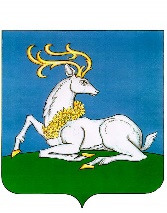 АДМИНИСТРАЦИЯОДИНЦОВСКОГО ГОРОДСКОГО ОКРУГА МОСКОВСКОЙ ОБЛАСТИПОСТАНОВЛЕНИЕ12.04.2024 № 2235г. ОдинцовоВ целях приведения в соответствие с действующим законодательством, ПОСТАНОВЛЯЮ:1.      Внести в постановление Администрации Одинцовского городского округа Московской области от 30.09.2019 № 883 «О внедрении Стандарта развития конкуренции в Одинцовском городском округе Московской области» (далее – Постановление № 883) следующие изменения:1)  в преамбуле слова «Постановление Правительства Московской области от 17.11.2015 № 1073/44 «Об утверждении комплекса мер по содействию развития конкуренции в Московской» заменить словами «Постановления Правительства Московской области от 30.11.2021 № 1225/42  «Об утверждении Плана мероприятий («дорожной карты») по содействию развитию конкуренции в Московской области на 2022-2025 годы и внесении изменений в постановление Правительства Московской области от 12.11.2019 № 817/39 «О внедрении на территории Московской области стандарта развития конкуренции в субъектах Российской Федерации, утверждении Плана мероприятий («дорожной карты») по содействию развитию конкуренции в Московской области на 2019-2022 годы, Перечня товарных рынков для содействия развитию конкуренции в Московской области и признании утратившими силу некоторых постановлений Правительства Московской области в сфере содействия развитию конкуренции»;2) пункт 7 изложить в следующей редакции: «7. Контроль за выполнение настоящего постановления возложить на исполняющего обязанности заместителя Главы Одинцовского городского округа Садетдинову А.А.».2. В приложении 1 в состав рабочей группы по внедрению Стандарта развития конкуренции в Одинцовском городском округе Московской области, утвержденный Постановлением № 883, внести следующие изменения:1) включить в состав рабочей группы по внедрению Стандарта развития конкуренции в Одинцовском городском округе Московской области следующих лиц:2) исключить из состава рабочей группы по внедрению Стандарта развития конкуренции в Одинцовском городском округе Московской области Кондрацкого П.В., Караваеву Н.В., Куликову Н.А.3. Опубликовать настоящее постановление на официальном сайте                     Одинцовского городского округа Московской области в сети «Интернет».4.  Настоящее постановление вступает в силу со дня его подписания.Глава Одинцовского городского округа     		                    	     А.Р. Иванов О внесении изменений в состав рабочей группы по внедрению Стандарта развития конкуренции в Одинцовском городском округе Московской области и             в постановление Администрации Одинцовского городского округа            Московской области от 30.09.2019 № 883Садетдинову Анну Александровну  -   Исполняющего обязанности заместителя Главы Одинцовского городского округа (председатель рабочей группы)Дмитриева Олега Васильевича -  Заместителя Главы Одинцовского городского округа (член рабочей группы)Коротаева Михаила Владимировича-  Заместителя Главы Одинцовского городского округа (член рабочей группы);